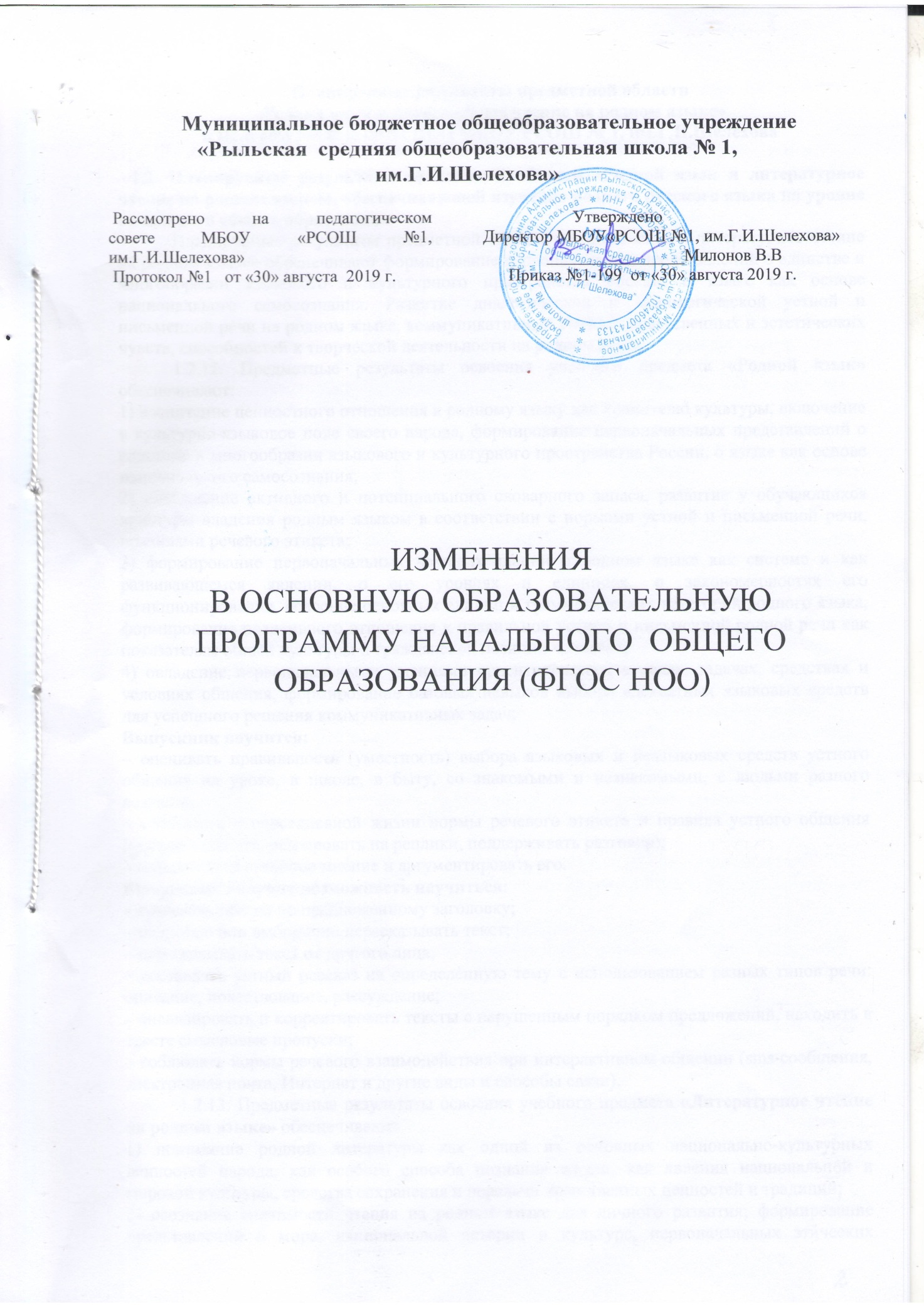 Планируемые результаты предметной области «Родной язык и литературное чтение на родном языке»  в Целевом разделе ООП НОО МБОУ РСОШ № 1, им.Г.И.Шелехова «1.2. Планируемые результаты предметной области «Родной язык и литературное чтение на родном языке», обеспечивающей изучение родного русского языка на уровне начального общего образования Планируемые результаты предметной области «Родной язык и литературное чтение на родном языке» обеспечивают формирование первоначальных представлений о единстве и многообразии языкового и культурного пространства России, о языке как основе национального самосознания. Развитие диалогической и монологической устной и письменной речи на родном языке, коммуникативных умений, нравственных и эстетических чувств, способностей к творческой деятельности на родном языке. 1.2.12. Предметные результаты освоения учебного предмета «Родной язык» обеспечивают: 1) воспитание ценностного отношения к родному языку как хранителю культуры, включение в культурно-языковое поле своего народа, формирование первоначальных представлений о единстве и многообразии языкового и культурного пространства России, о языке как основе национального самосознания; 2) обогащение активного и потенциального словарного запаса, развитие у обучающихся культуры владения родным языком в соответствии с нормами устной и письменной речи, правилами речевого этикета; 3) формирование первоначальных научных знаний о родном языке как системе и как развивающемся явлении, о его уровнях и единицах, о закономерностях его функционирования, освоение основных единиц и грамматических категорий родного языка, формирование позитивного отношения к правильной устной и письменной родной речи как показателям общей культуры и гражданской позиции человека; 4) овладение первоначальными умениями ориентироваться в целях, задачах, средствах и условиях общения, формирование базовых навыков выбора адекватных языковых средств для успешного решения коммуникативных задач; Выпускник научится: – оценивать правильность (уместность) выбора языковых и неязыковых средств устного общения на уроке, в школе, в быту, со знакомыми и незнакомыми, с людьми разного возраста; – соблюдать в повседневной жизни нормы речевого этикета и правила устного общения (умение слышать, реагировать на реплики, поддерживать разговор); – выражать собственное мнение и аргументировать его. Выпускник получит возможность научиться: – создавать тексты по предложенному заголовку; – подробно или выборочно пересказывать текст; – пересказывать текст от другого лица; – составлять устный рассказ на определѐнную тему с использованием разных типов речи: описание, повествование, рассуждение; – анализировать и корректировать тексты с нарушенным порядком предложений, находить в тексте смысловые пропуски; – соблюдать нормы речевого взаимодействия при интерактивном общении (sms-сообщения, электронная почта, Интернет и другие виды и способы связи). 1.2.13. Предметные результаты освоения учебного предмета «Литературное чтение на родном языке» обеспечивают: 1) понимание родной литературы как одной из основных национально-культурных ценностей народа, как особого способа познания жизни, как явления национальной и мировой культуры, средства сохранения и передачи нравственных ценностей и традиций; 2) осознание значимости чтения на родном языке для личного развития; формирование представлений о мире, национальной истории и культуре, первоначальных этических представлений, понятий о добре и зле, нравственности; формирование потребности в систематическом чтении на родном языке как средстве познания себя и мира; обеспечение культурной самоидентификации; 3) использование разных видов чтения (ознакомительное, изучающее, выборочное, поисковое); умение осознанно воспринимать и оценивать содержание и специфику различных текстов, участвовать в их обсуждении, давать и обосновывать нравственную оценку поступков героев; 4) достижение необходимого для продолжения образования уровня читательской компетентности, общего речевого развития, то есть овладение техникой чтения вслух и про себя, элементарными приемами интерпретации, анализа и преобразования художественных, научно-популярных и учебных текстов с использованием элементарных литературоведческих понятий; 5) осознание коммуникативно-эстетических возможностей родного языка на основе изучения выдающихся произведений культуры своего народа, умение самостоятельно выбирать интересующую литературу; пользоваться справочными источниками для понимания и получения дополнительной информации. Школьники научатся вести диалог в различных коммуникативных ситуациях, соблюдая правила речевого этикета,  участвовать в обсуждении прослушанного (прочитанного) произведения. Они будут составлять несложные монологические высказывания о произведении (героях, событиях); устно передавать содержание текста по плану; составлять небольшие тексты повествовательного характера с элементами рассуждения и описания. Выпускники научатся декламировать (читать наизусть) стихотворные произведения. Они получат возможность научиться выступать перед знакомой аудиторией (сверстников, родителей, педагогов) с небольшими сообщениями, используя иллюстративный ряд (плакаты, презентацию).Выпускник научится:– ориентироваться в содержании художественного, учебного и научно-популярного текста, понимать его смысл (при чтении вслух и про себя, при прослушивании) для художественных текстов: определять главную мысль и героев произведения; воспроизводить в воображении словесные художественные образы и картины жизни, изображенные автором; этически оценивать поступки персонажей, формировать свое отношение к героям произведения; определять основные события и устанавливать их последовательность; озаглавливать текст, передавая в заголовке главную мысль текста; находить в тексте требуемую информацию (конкретные сведения, факты, описания), заданную в явном виде; задавать вопросы по содержанию произведения и отвечать на них, подтверждая ответ примерами из текста; объяснять значение слова с опорой на контекст, с использованием словарей и другой справочной литературы. – ориентироваться в нравственном содержании прочитанного, самостоятельно делать выводы, соотносить поступки героев с нравственными нормами (только для художественных текстов); – участвовать в обсуждении прослушанного/прочитанного текста (задавать вопросы, высказывать и обосновывать собственное мнение, соблюдая правила речевого этикета и правила работы в группе), опираясь на текст или собственный опыт (для всех видов текстов). Выпускник получит возможность научиться: – осмысливать эстетические и нравственные ценности художественного текста и высказывать суждение; – высказывать собственное суждение о прочитанном (прослушанном) произведении, доказывать и подтверждать его фактами со ссылками на текст; – устанавливать ассоциации с жизненным опытом, с впечатлениями от восприятия других видов искусства; – составлять по аналогии устные рассказы (повествование, рассуждение, описание). – воспринимать художественную литературу как вид искусства, приводить примеры проявления художественного вымысла в произведениях. – сравнивать, сопоставлять, делать элементарный анализ различных текстов, используя ряд литературоведческих понятий (фольклорная и авторская литература, структура текста, герой, автор) и средств художественной выразительности (иносказание, метафора, олицетворение, сравнение, эпитет); – определять позиции героев художественного текста, позицию автора художественного текс3. Организационный раздел3.1. УЧЕБНЫЙ ПЛАНначального общего образования  МБОУ  «Рыльская средняя общеобразовательная школа № 1, имени Г.И.Шелехова»(5-дневная неделя) В соответствии с особенностями, потребностями и возможностями детей, пожеланиями родителей и согласно профессиональному выбору учителей, образовательный процесс на первой ступени обучения реализуется следующими программами:3.1.2.Календарный учебный график 1.Начало и окончание учебного года.Учебный год начинается 2 сентября  2019  года. Учебный год заканчивается: 1  классы – 29 мая 2020 года2-4 классы – 29 мая 2020 года 2.Продолжительность учебных четвертей и каникул 1 класс – 33 недели 2-4 классы – 34 неделиПеренос праздничных дней:23 февраля на 24 февраля(понедельник)8 марта на 9 марта(понедельник)9 мая на 11 мая(понедельник)4 января на 4 мая(понедельник)5 января на 5 мая(вторник) 3. Количество классов-комплектов в каждой параллелиФОРМЫ ПРОМЕЖУТОЧНОЙ АТТЕСТАЦИИна 2019  -  2020  учебный годНАЧАЛЬНОЕ ОБЩЕЕ ОБРАЗОВАНИЕ5-дневная учебная неделяД – диктантНЧ – нормы чтенияКР – контрольная работаТ - тестированиеТР – творческая работаПР - проектЗ - зачетККР- комплексная контрольная работаКТЧ- контроль техники чтения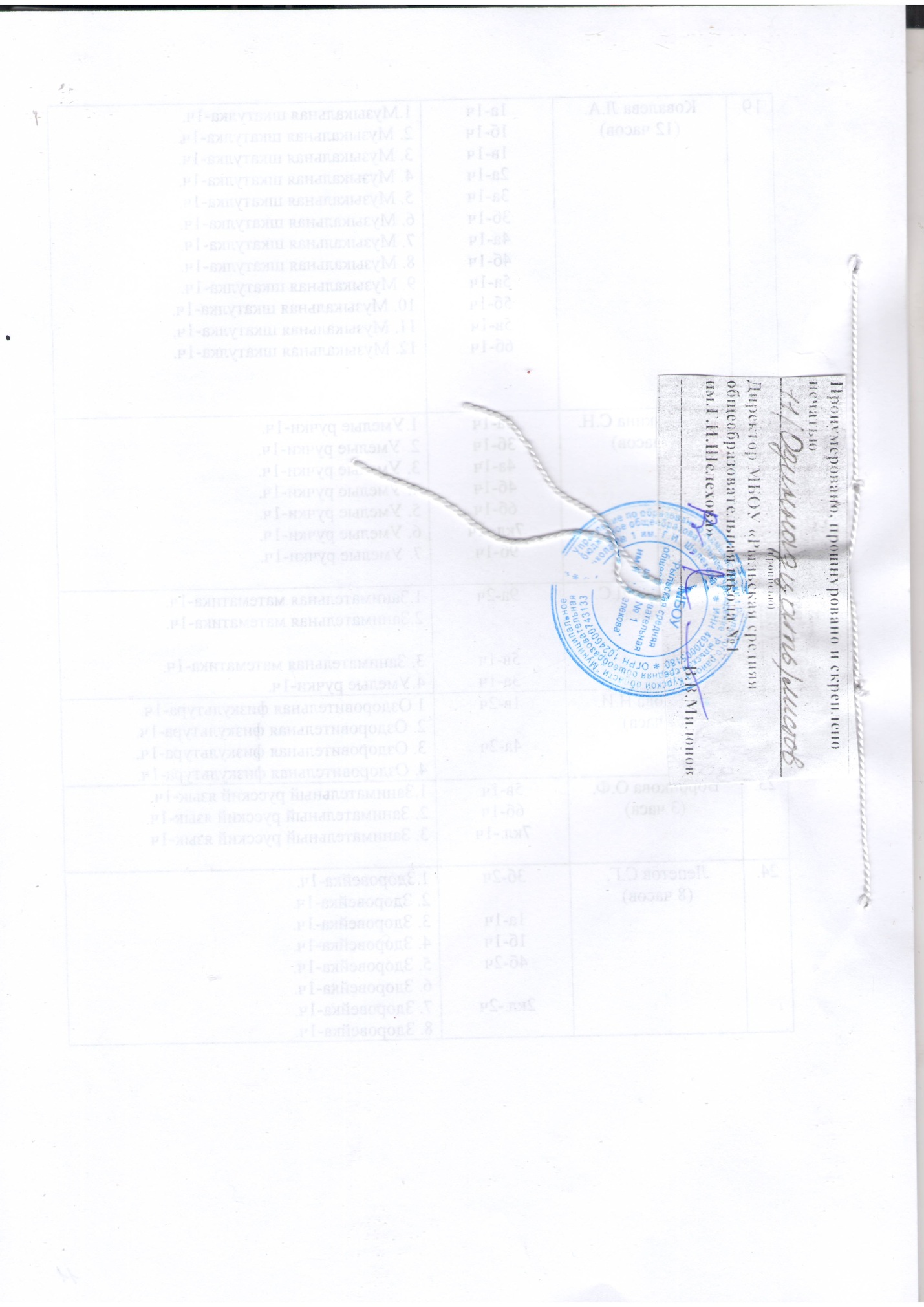 Предметные областиУчебные предметы/классыКоличество часов в неделюКоличество часов в неделюКоличество часов в неделюКоличество часов в неделюВсегоВсего за 4 годаПредметные областиУчебные предметы/классыIIIIIIIVВсегоВсего за 4 годаОбязательная частьОбязательная частьРусский язык и литературное чтениеРусский язык333312405Русский язык и литературное чтениеЛитературное чтение333211371Родной язык и родная литератураРодной язык---1134Родной язык и родная литератураЛитературное чтение на родном языке---1134Иностранный языкИностранный язык-2226204Математика и     информатикаМатематика333312405Обществознание и естествознаниеОкружающий мир21115168Основы религиозных культур и светской этикиОсновы религиозных культур и светской этики---1134 ИскусствоИзобразительное   искусство 11114135 ИскусствоМузыка11114135 ТехнологияТехнология 11114135Физическая культураФизическая культура333312405Итого:17181818732465Часть, формируемая участниками образовательного процессаЧасть, формируемая участниками образовательного процесса455517574Русский язык и литературное чтениеРусский язык22217236Русский язык и литературное чтениеЛитературное чтение111-3101Математика и     информатикаМатематика11114135Обществознание и естествознание  Окружающий мир-1113102Максимально допустимая недельная нагрузкаМаксимально допустимая недельная нагрузка212323239030391 «А» класс«Школа России»1 «Б» класс«Начальная школа XXI века»1 «В» класс«Школа России»Учебные четвертиКлассы Срок начала и окончания четвертиКоличество учебных недель 1 четверть1 четверть1 четверть1-402.09.2019 – 31.10.20199 недельКаникулы 1-401.11.2019 – 10.11.201910 дней2четверть1-411.11.2019 – 29.12.20197 недельКаникулы 1-430.12.2019 – 10.01.202014 дней3 четверть1-411.01.2020 – 24.03.202011 недель(1 класс 10 недель)дополнительные каникулы1 класс17.02.2020 – 23.02.20207 днейКаникулы 1-425.03.2020 – 01.04.20208 дней4 четверть12-402.04.2020 – 29.05.202002.04.2020 – 29.05.20207 недель8 недель1 класс32 класс13 класс24 класс2Всего:8Предметные областиУчебные предметыклассыФормы промежуточной аттестации (ФПА)Формы промежуточной аттестации (ФПА)Формы промежуточной аттестации (ФПА)Формы промежуточной аттестации (ФПА)ВсегоПредметные областиУчебные предметыклассыIIIIIIIVВсегоОбязательная частьРусский язык и литературное чтениеРусский языкККРДДДРусский язык и литературное чтениеЛитературное чтениеКТЧКТЧКТЧРодной язык и родная литератураРодной язык---ТРРодной язык и родная литератураЛитературное чтение на родном языке---ПРИностранный язык Иностранный язык КРКРКРМатематика и информатикаМатематикаККРКРКРКРОбществознание и естествознание Окружающий мирККРТТТОсновы религиозных культур и светской этикиОсновы религиозных культур и светской этикиПРИскусствоИзобразительное искусствоТРТРТРИскусствоМузыкаТРТРТРТехнологияТехнологияПРПРПРФизическая культураФизическая культураЗЗЗ